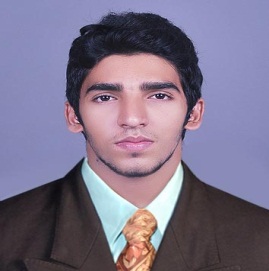 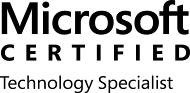 SHAFIIT ProfessionalE-Mail: shafi.344716@2freemail.comC/o-MOBILE: +971502360357CAREER OBJECTIVEDesire a challenging Network and System Engineering career in a professionally managed, progressive firm to utilize my quality driven professional ethic, result oriented personality, creative problem solving skills while exploring growth opportunities in the IT Industry.             PROFILEHaving more than 4 year’s Experience in IT fieldHigh passion in System Administration and NetworkingMicrosoft certifications.Well versed with installing, configuring & administrating of Microsoft Windows Server 2008/2012.Ability to adapt to any environment and gain the required knowledge in short timeSelf-confidence and willingness to learn   Ability to research and solve new problems.Marketing executive quality relates with billing software installation.PROFESSIONAL EXPERIANCE				BOOTING IT Solutions as Hardware Support Technician		[JAN 2013-Mar 2014 &Oct 2014-DEC 2016]Professional responsibilities: Hardware Support TechnicianInstalled and configured software to client standardsConfigure new hardware, install and update the software packages.Carry out in-house system testingTravel to client locations as per requirementsHandled various types of Customer complaintsResolved many computer hardware problems.Removed kinds of viruses, Trojans, malwares.Installed and updated different type software including antivirusRemove unused files and software to put the software all the computer in their functional order.Resolve network issues as and when requiredCODEPRO SYSTEMS, INDIA as IT Assistant		[APR 2014-SEP 2014]Professional responsibilities : IT AssistantInstallation of Hardware& software.Troubleshooting Hardware& softwareCabling, crimping with i/o box and testingInstallation and configuration of  windows server and  other OSAssigning IP address in desktop computersEDUCATIONAL QUALIFICATION	Bachelor of Computer Application (BCA) -from UNIVERCITY OF CALICUTACADEMIC PROJECTBUILDING CONSTRUCTION SOFTWARE TECHNICAL CERTIFICATIONMicrosoft® Certified Solutions Associate– MCSACertification	: Number:E953-0805
Certification/Version	: Windows Server 2012TECHNICAL SKILLSHardwareAssembling and Troubleshooting of  PCInstalling and configuring Windows 2000, 2003, XP,vista,server2008,windows7, Windows 8,Windows 10, windows server 2012.Install hard drives, Ram, Network cards, Video& Audio devices. Hardware &Software installationLocal & network printer installation Windows Server:Windows Server			: 2008, 2012Client OS				: XP, Vista, 7, 8,10.PERSONAL DETAILSNationality                          		: IndianDate of Birth                       		: 27-03-1992Marital Status				: Single	Languages Known			: English, Malayalam, Hindi and ArabicREFERENCESReferences will be submitted upon request.